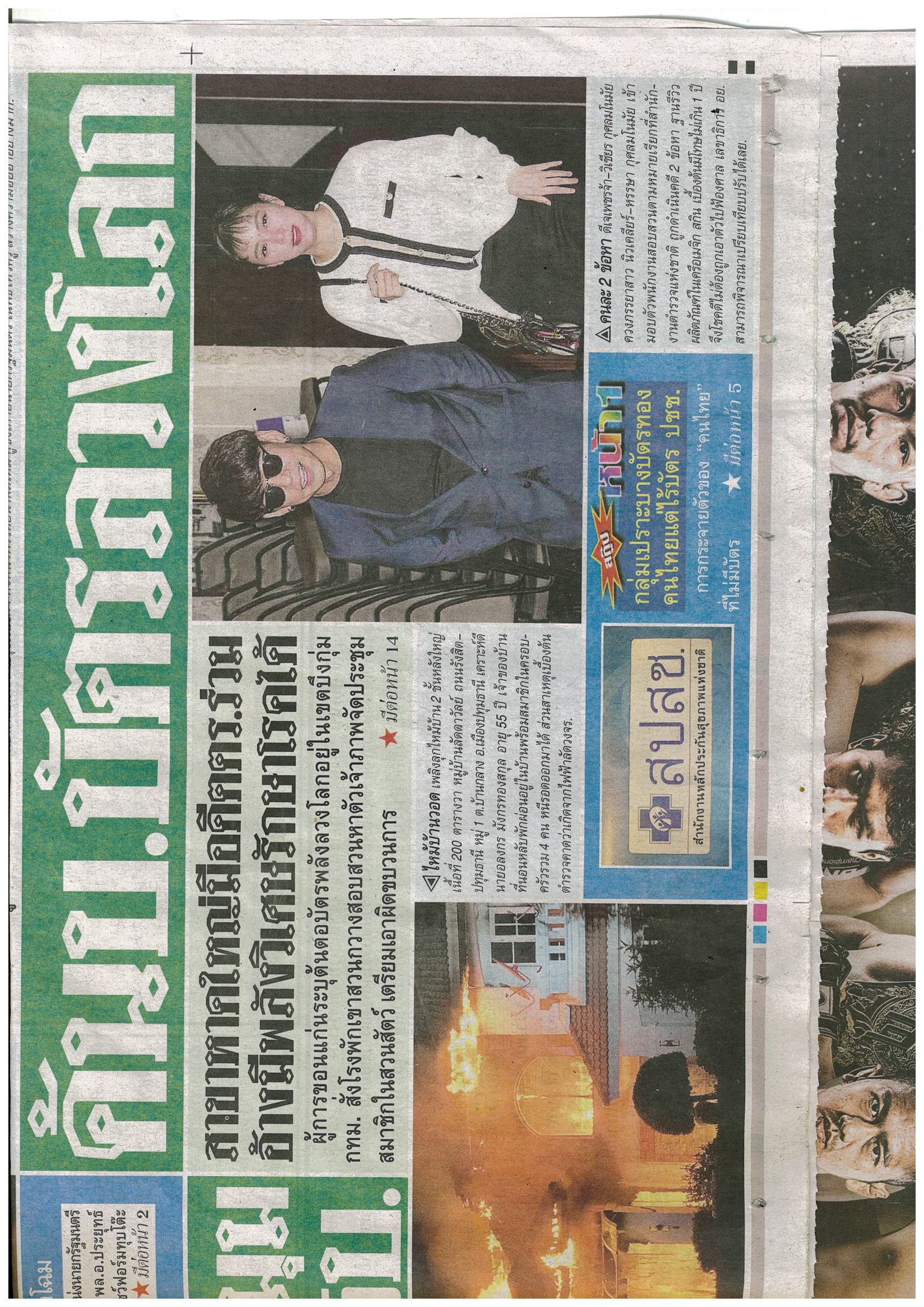 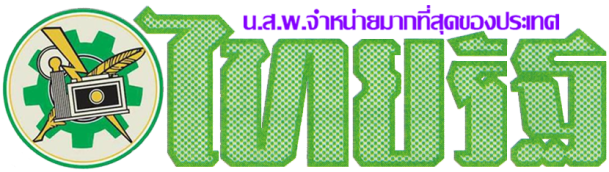 ข่าวประจำวันศุกร์ที่ 14 มิถุนายน  2562 หน้าที่ 1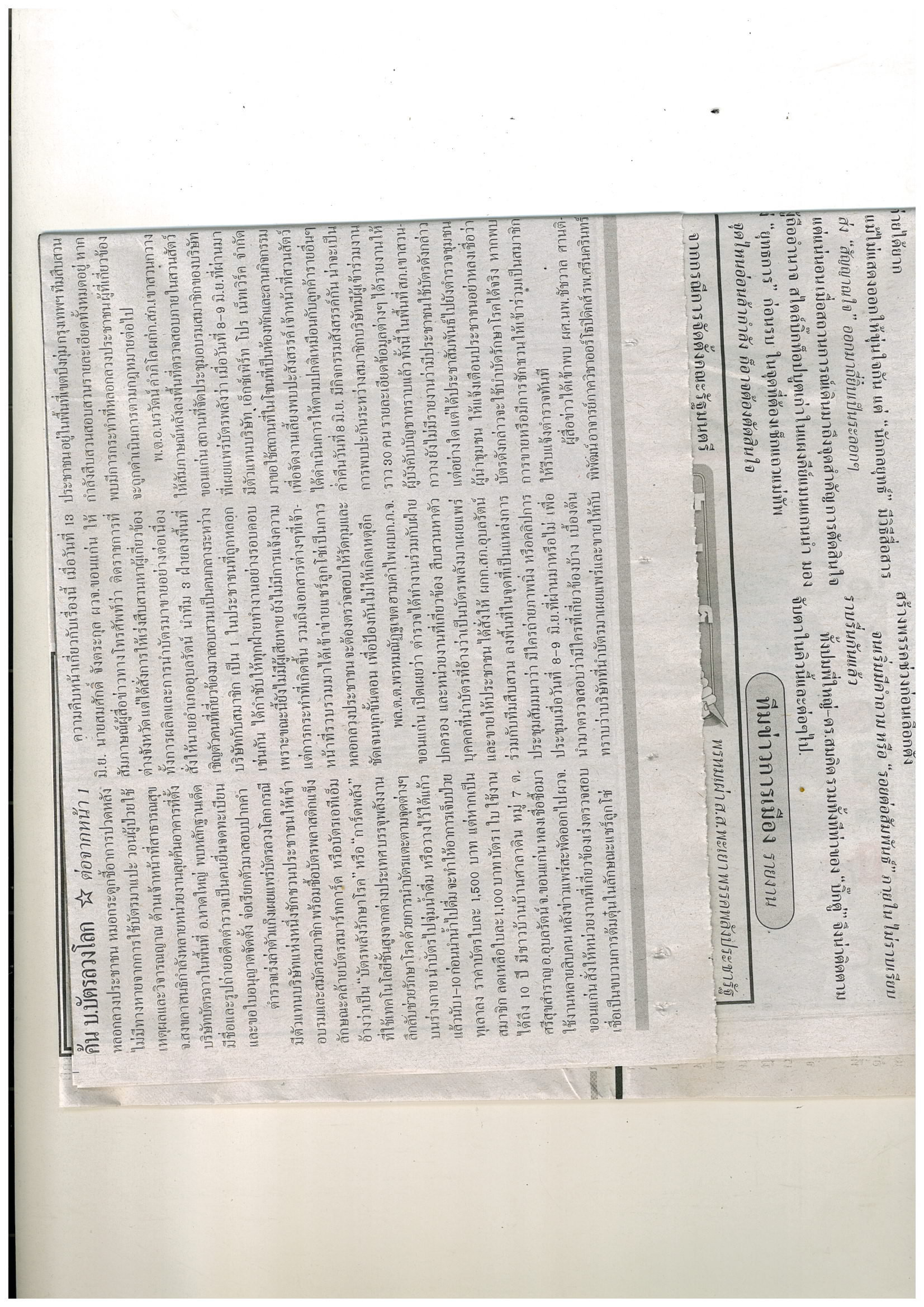 ข่าวประจำวันศุกร์ที่ 14 มิถุนายน  2562 หน้าที่ 1 (ต่อ)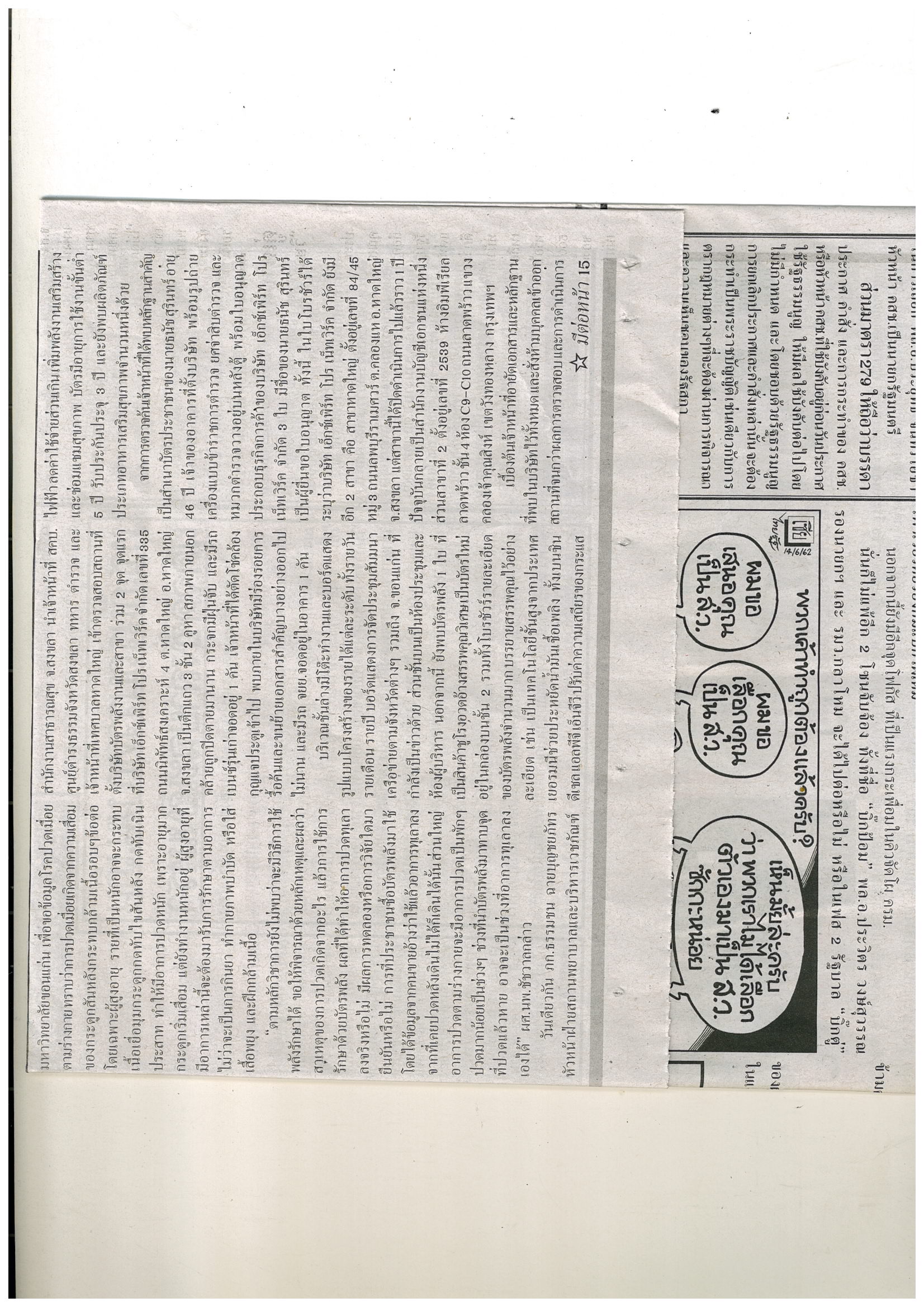 ข่าวประจำวันศุกร์ที่ 14 มิถุนายน  2562 หน้าที่ 1 (ต่อ)ข่าวประจำวันศุกร์ที่ 14 มิถุนายน  2562 หน้าที่ 1 (ต่อ)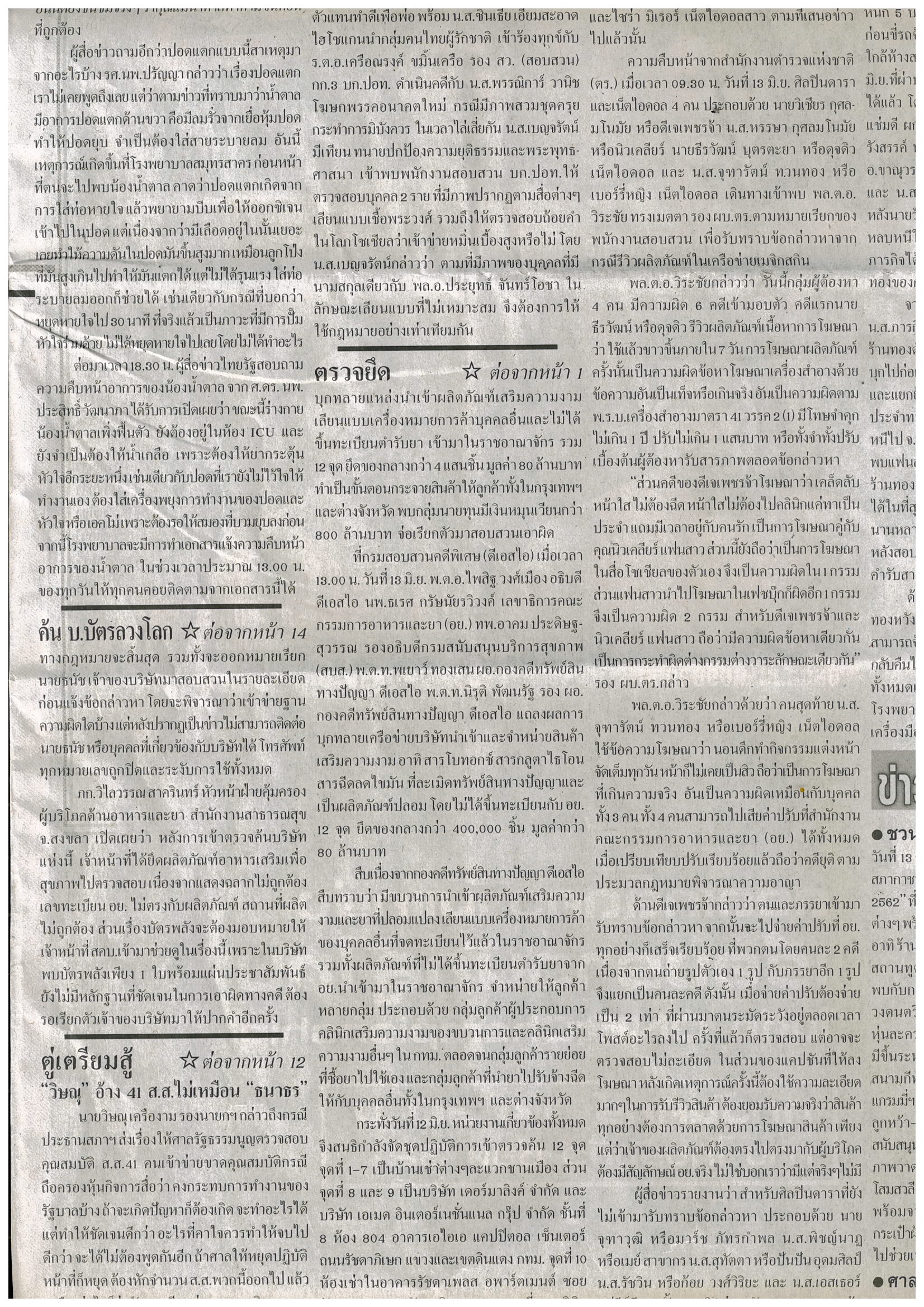 ข่าวประจำวันศุกร์ที่ 14 มิถุนายน  2562 หน้าที่ 13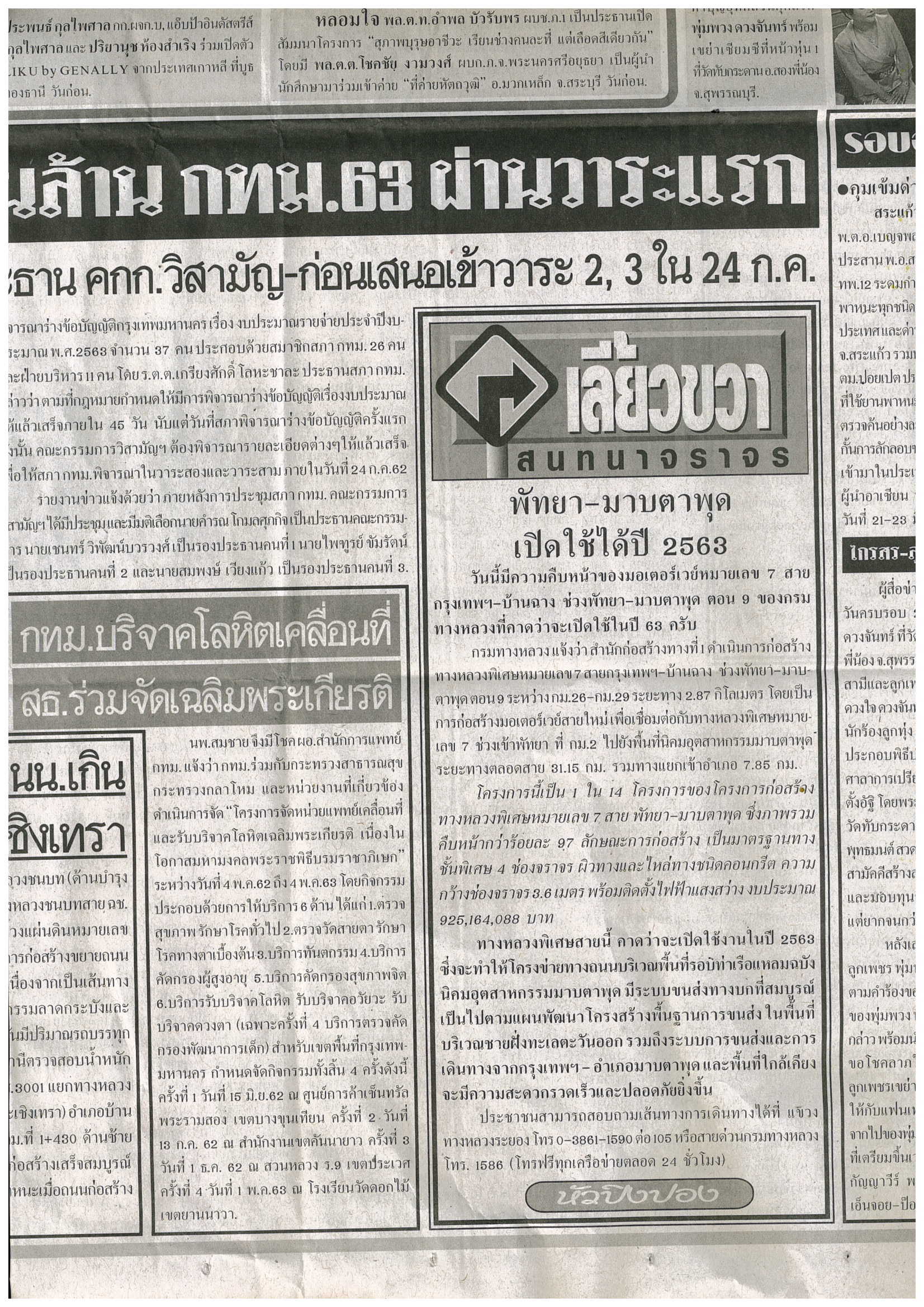 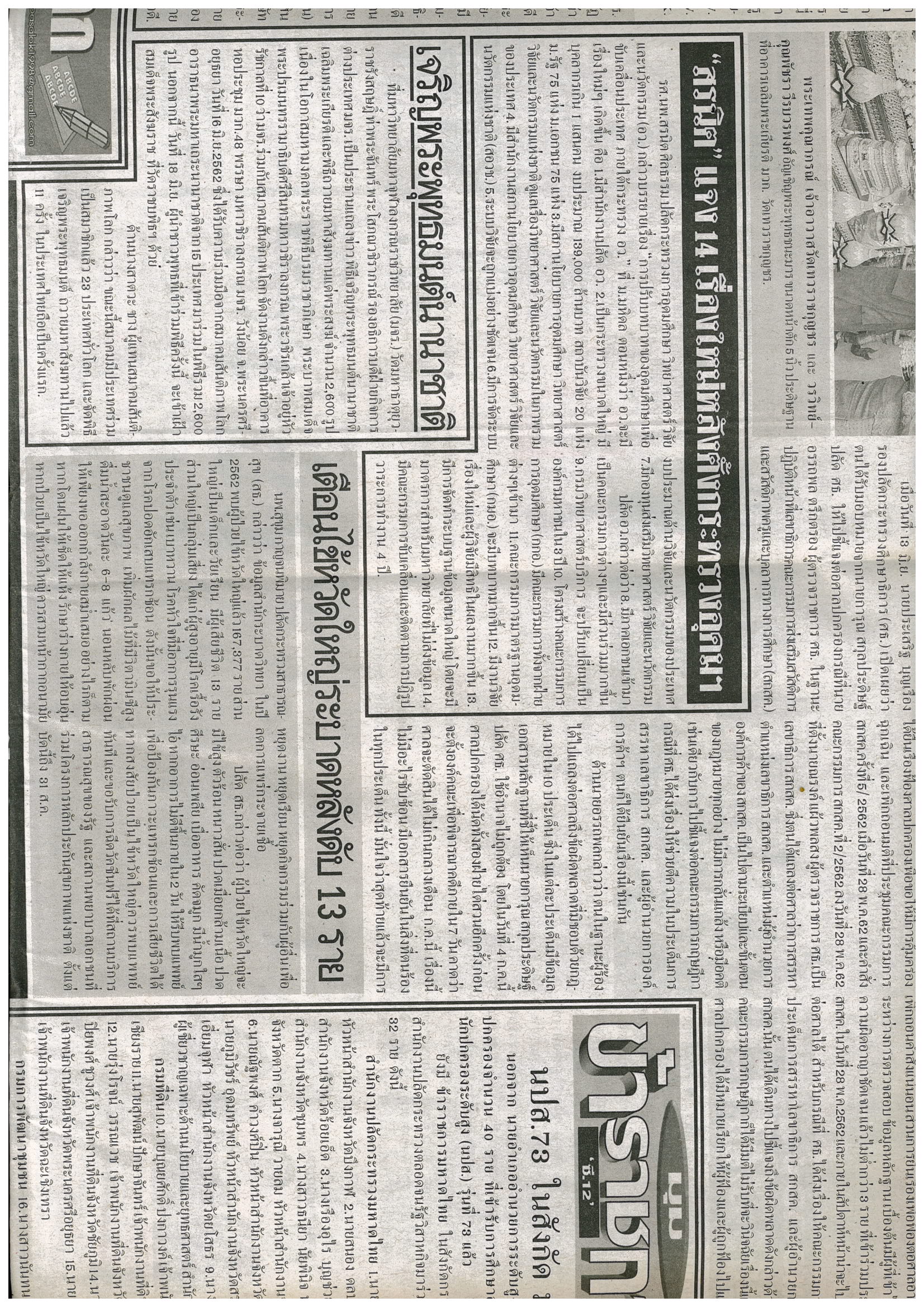 ข่าวประจำวันศุกร์ที่ 14 มิถุนายน  2562 หน้าที่ 13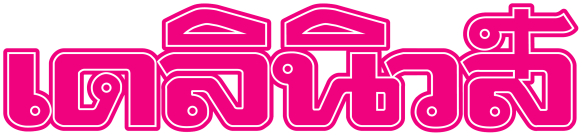 ข่าวประจำวันศุกร์ที่ 14 มิถุนายน  2562 หน้าที่ 13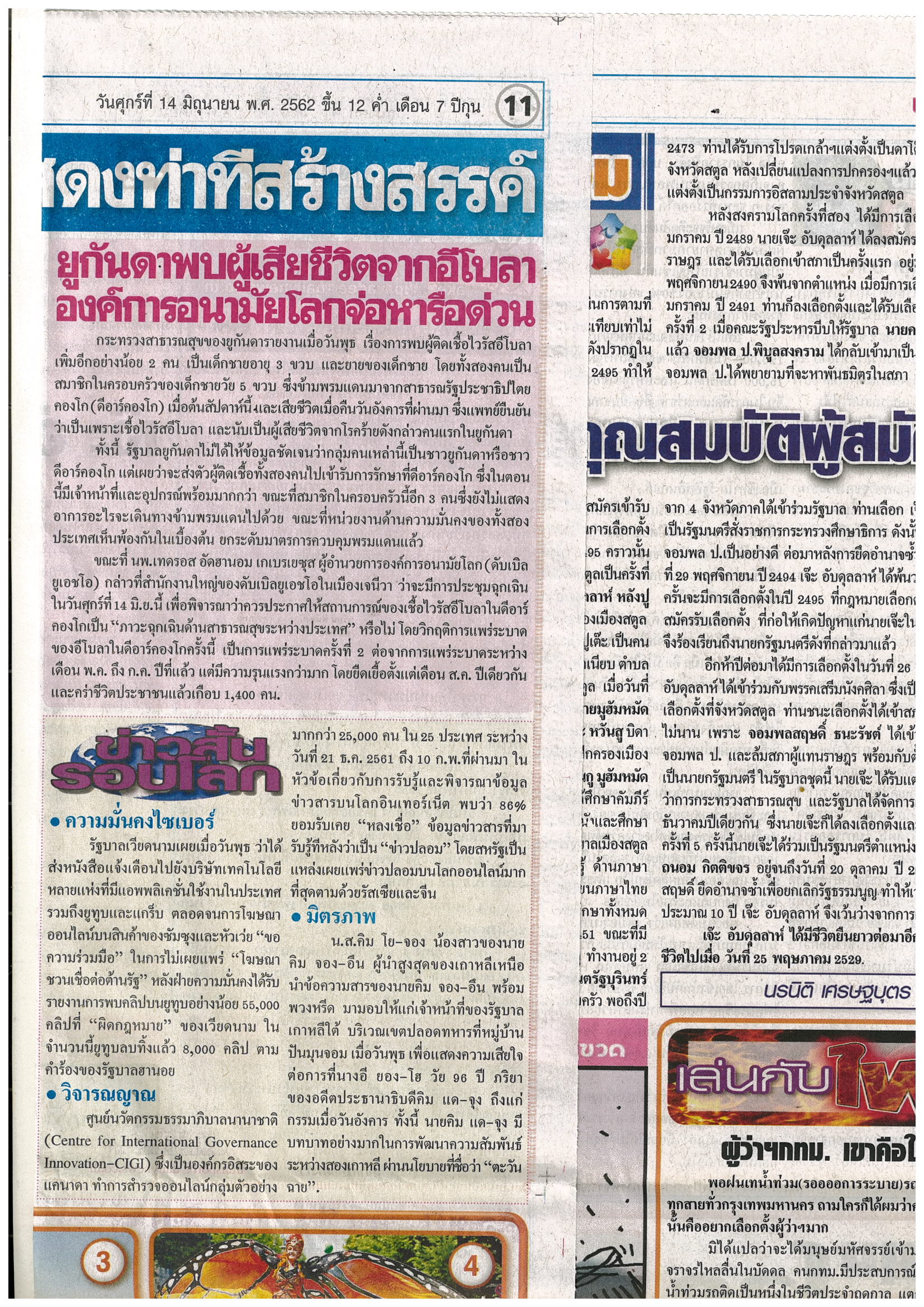 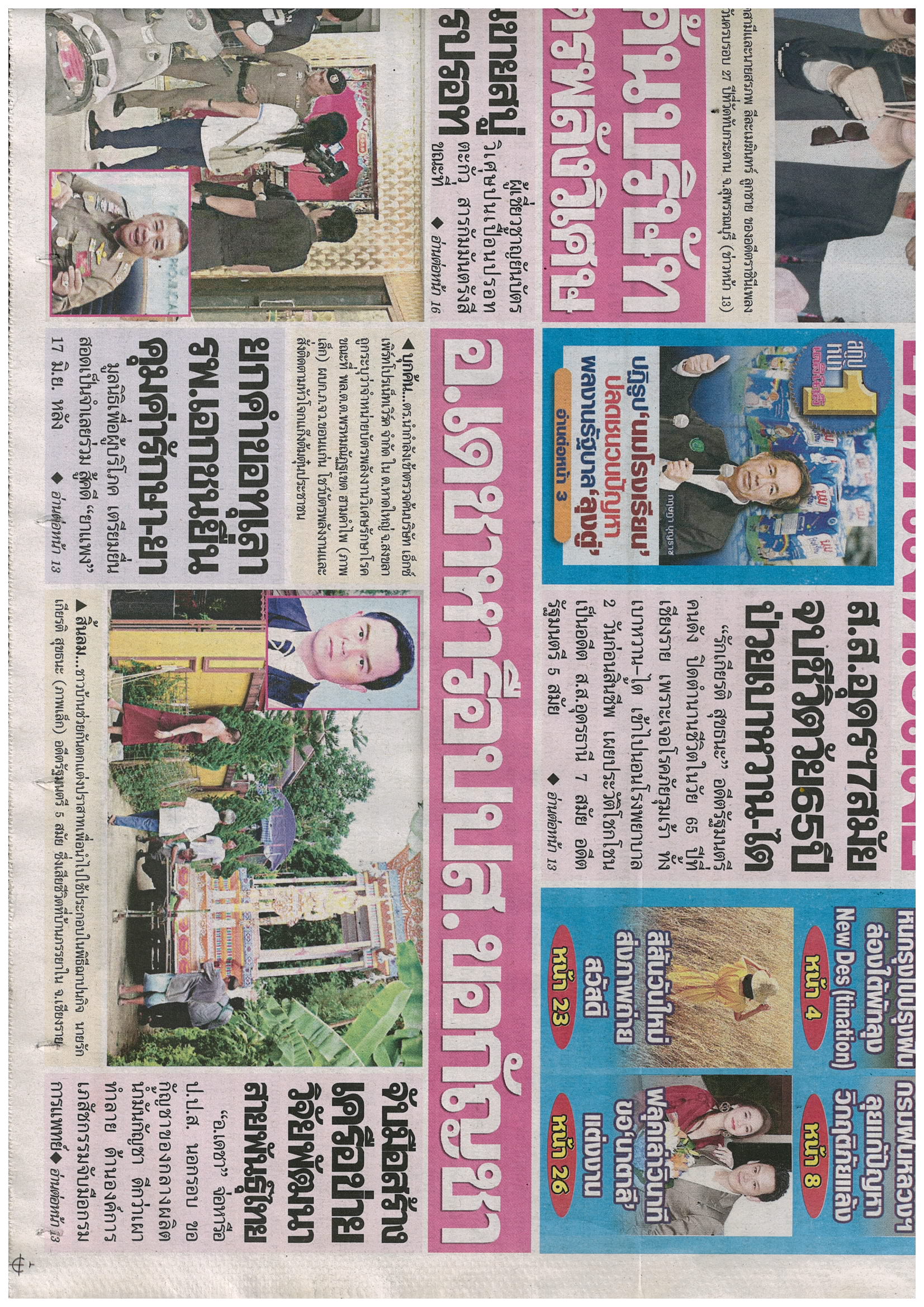 ข่าวประจำวันศุกร์ที่ 14 มิถุนายน  2562 หน้าที่ 1ข่าวประจำวันศุกร์ที่ 14 มิถุนายน  2562 หน้าที่ 1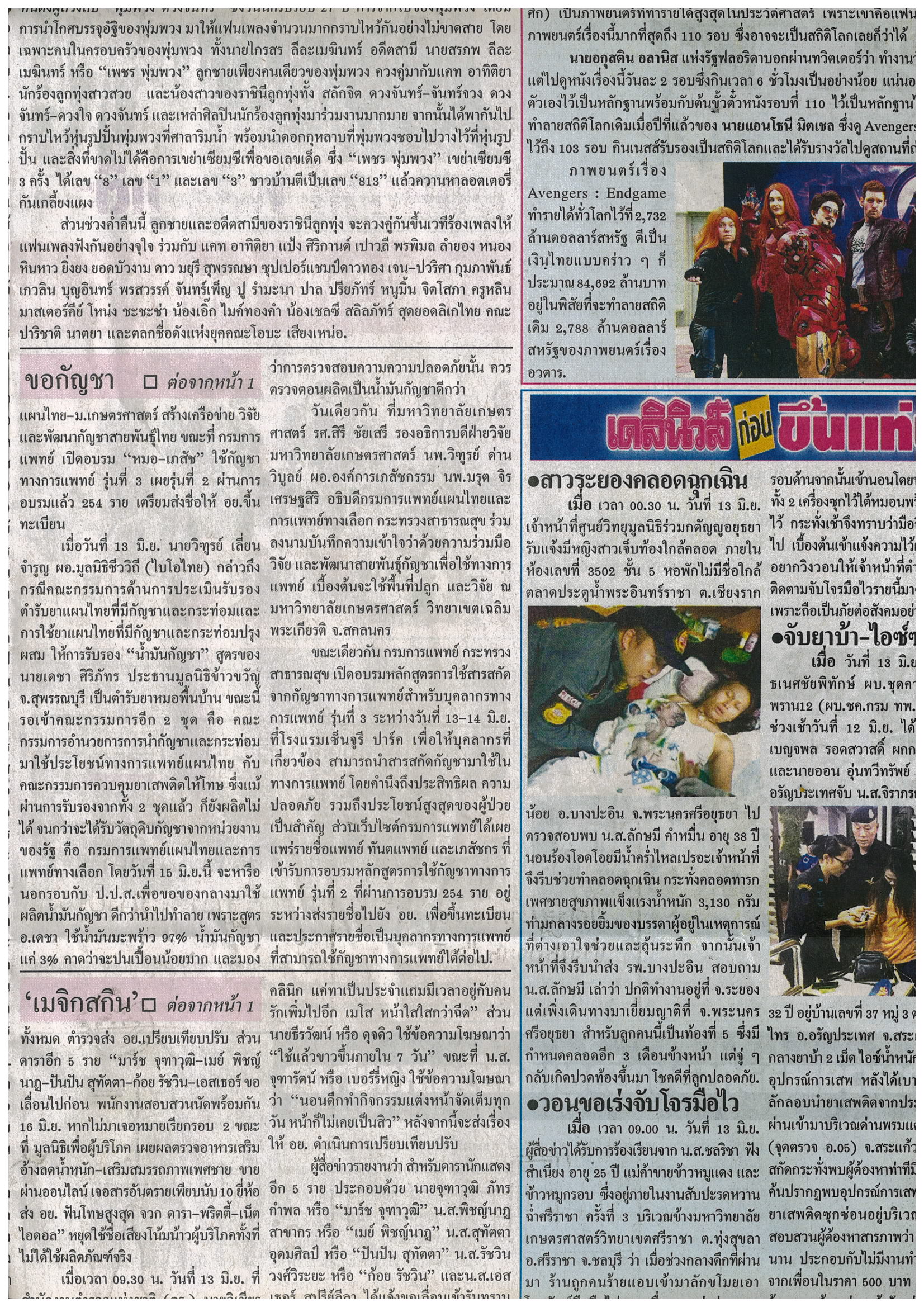 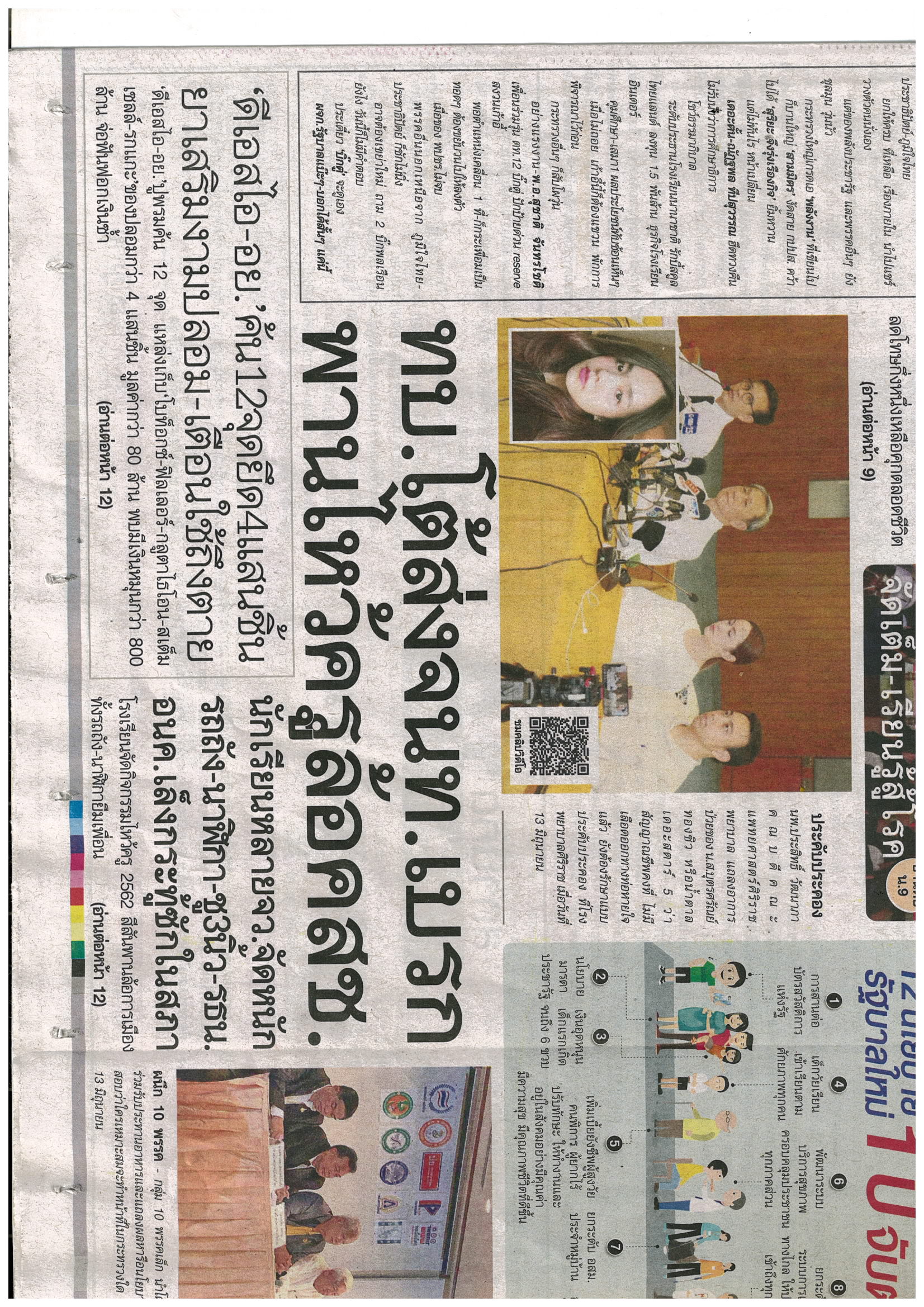 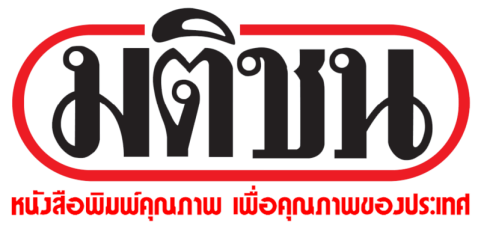 ข่าวประจำวันศุกร์ที่ 14 มิถุนายน  2562 หน้าที่ 1 ข่าวประจำวันศุกร์ที่ 14 มิถุนายน  2562 หน้าที่ 1 (ต่อ)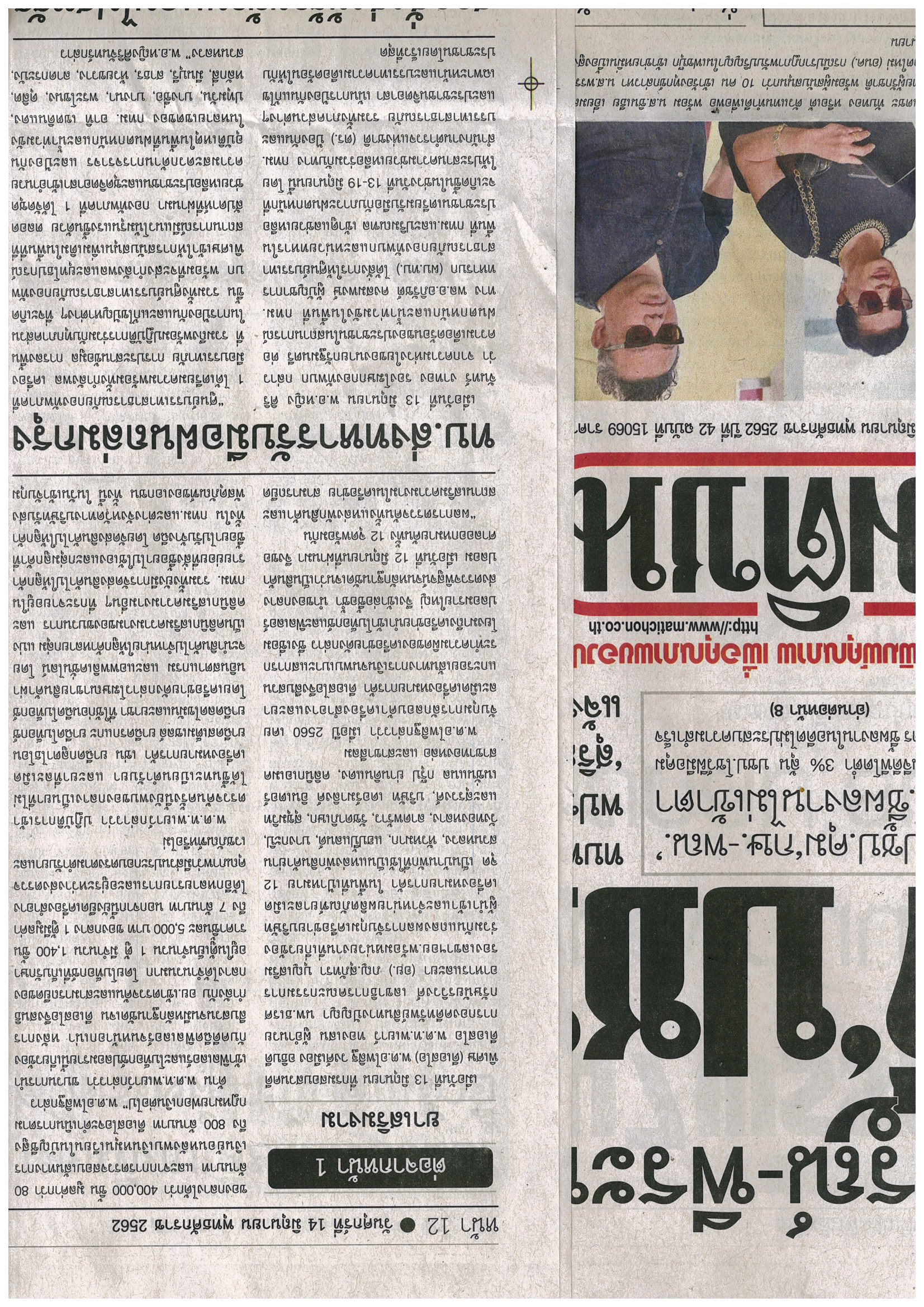 ข่าวประจำวันศุกร์ที่ 14 มิถุนายน  2562 หน้าที่ 1 (ต่อ)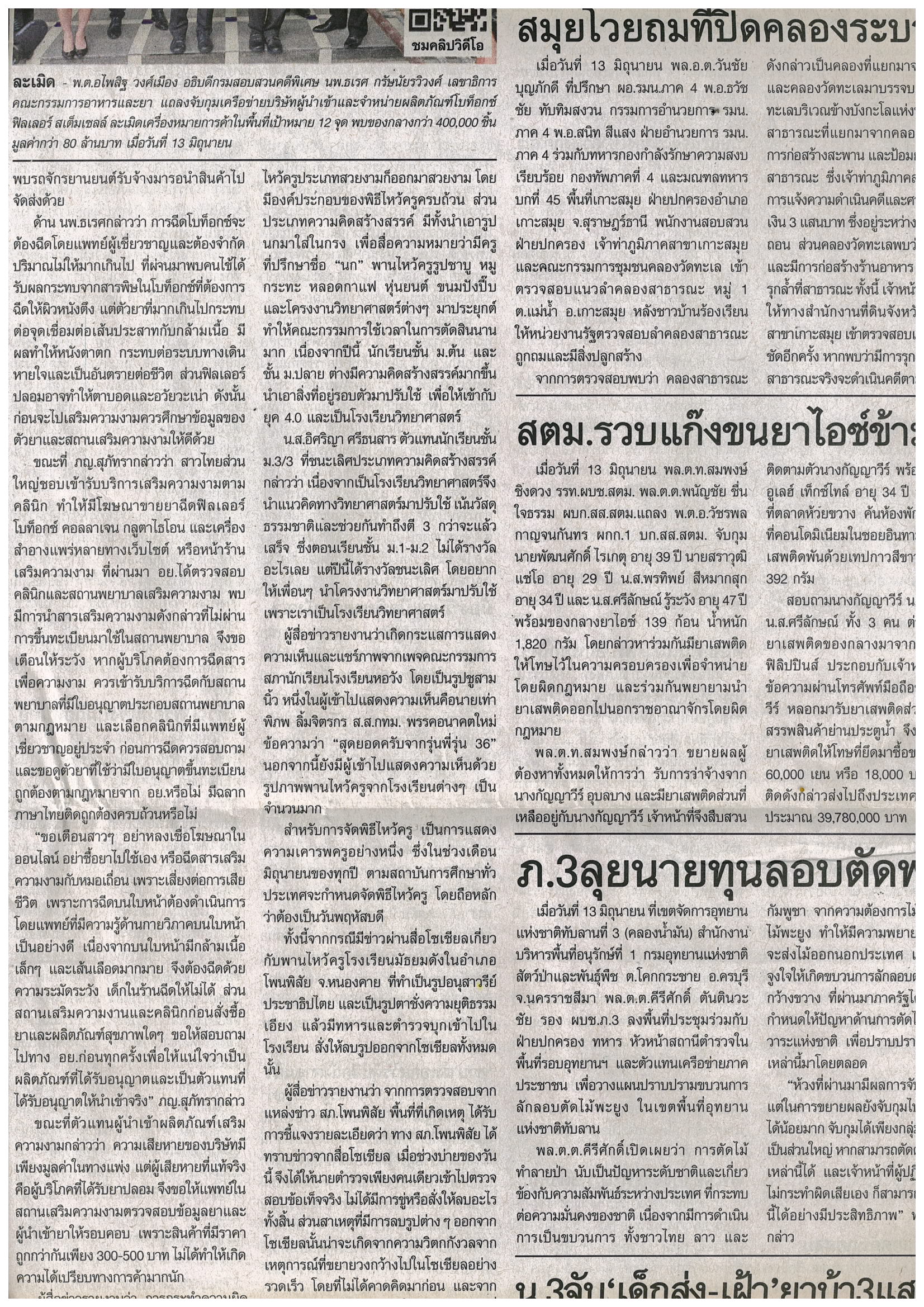 ข่าวประจำวันศุกร์ที่ 14 มิถุนายน  2562 หน้าที่ 1 (ต่อ)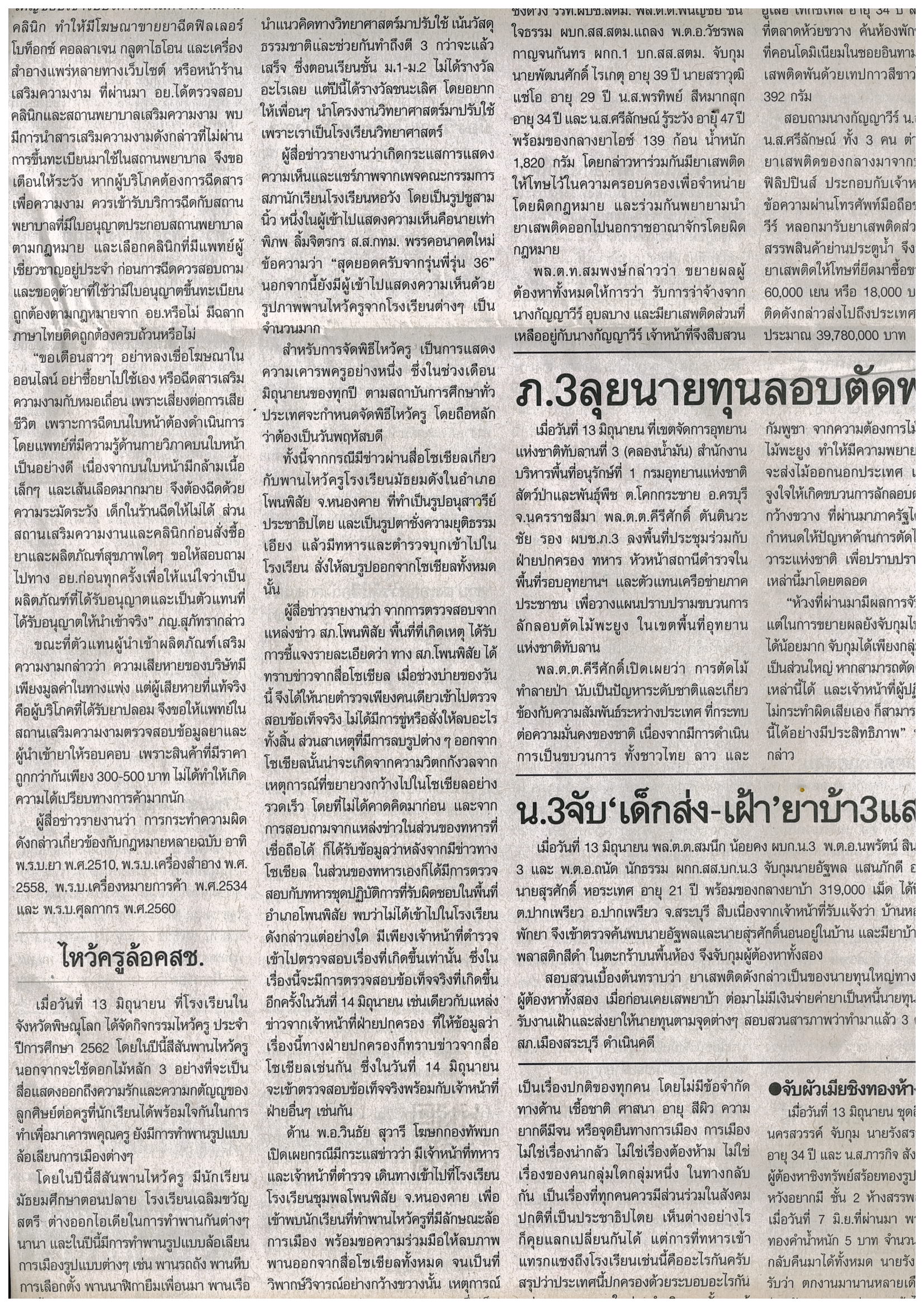  ข่าวประจำวันศุกร์ที่ 14 มิถุนายน  2562 หน้าที่ 20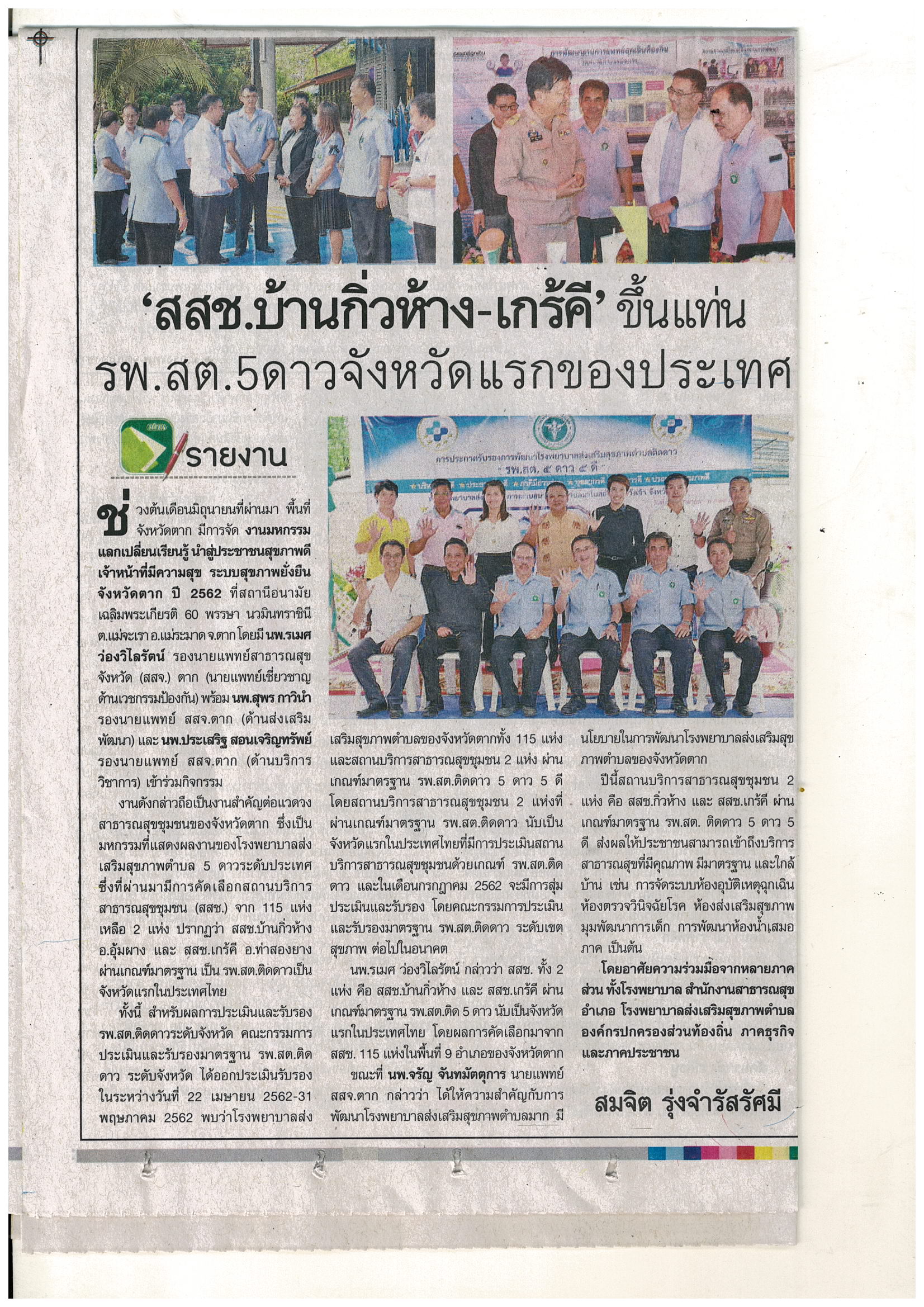 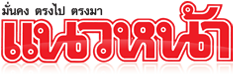 ข่าวประจำวันศุกร์ที่ 14 มิถุนายน  2562 หน้าที่ 20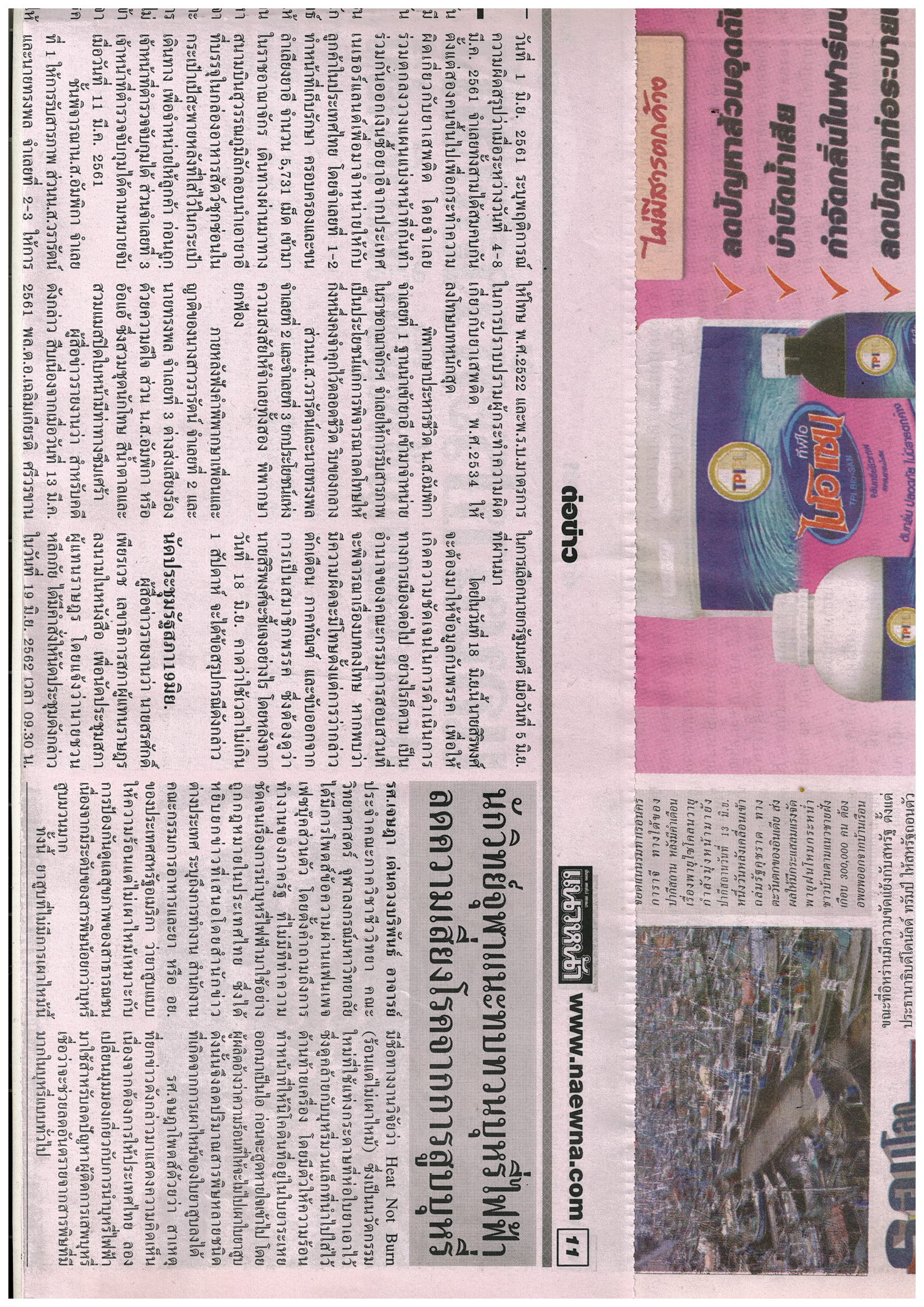 